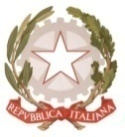 MINISTERO  DELL’ ISTRUZIONE, DELL’UNIVERSITA’, DELLA RICERCAUFFICIO SCOLASTICO REGIONALE PER IL LAZIOLICEO SCIENTIFICO STATALE“TALETE”Roma, 20.01.2021Ai docentiAgli alunniai GenitoriAlla DSGA Sig.ra P. LeoniAl personale ATASito WebCIRCOLARE n. 154Oggetto: Sciopero generale del 29 gennaio 2021 di tutte le categorie e settori lavorativi pubblici, privati e cooperativi.“La Presidenza del Consiglio dei Ministri – Dipartimento Funzione Pubblica – con nota 1520-P del 12 gennaio 2021, ha comunicato allo scrivente Ufficio che “le Associazioni Sindacali S.I. COBAS – Sindacato Intercategoriale Cobas e SLAI COBAS per il sindacato di classe, hanno proclamato lo sciopero generale nazionale di tutte le categorie e settori lavorativi pubblici, privati e cooperativi per il giorno 29.01.2021”.Si fa pertanto presente che potrebbe non essere possibile garantire il regolare svolgimento delle lezioni.Gli studenti minorenni sono invitati a trascrivere quanto sopra sul loro diario e a darne comunicazione ai genitori.                                                                                        Il Dirigente scolastico                                                                                        Prof. Alberto Cataneo                                                                                                          (Firma autografa sostituita a mezzo stampa                                                                                                          ai sensi dell’at. 3 comma 2 del d.lgs. n. 39/1993)